ROMEO & JULIAOHNE TOD KEIN HAPPY ENDOperetteKomödie von Michael NiavaraniDen Grundgedanken dieses Projekts erklärt Niavarani so: „Shakespeare hat uns das größte Liebespaar der Literaturgeschichte präsentiert. Doch wenn man das näher prüft, stellt sich heraus, dass sie das nur drei Tage lang sind. Dann sterben sie. Ich habe mich bemüht, die Geschichte ein bisschen weiterzudenken. Was wäre, wenn? Wenn sie also nicht gleich sterben würden, sondern 30 Jahre lang verheiratet sind. 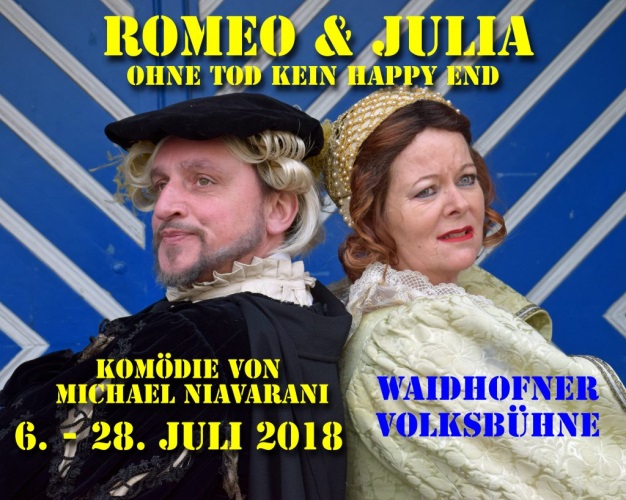 ROMEO & JULIAOHNE TOD KEIN HAPPY ENDOperetteKomödie von Michael NiavaraniDen Grundgedanken dieses Projekts erklärt Niavarani so: „Shakespeare hat uns das größte Liebespaar der Literaturgeschichte präsentiert. Doch wenn man das näher prüft, stellt sich heraus, dass sie das nur drei Tage lang sind. Dann sterben sie. Ich habe mich bemüht, die Geschichte ein bisschen weiterzudenken. Was wäre, wenn? Wenn sie also nicht gleich sterben würden, sondern 30 Jahre lang verheiratet sind. 